ПОЯСНИТЕЛЬНАЯ ЗАПИСКА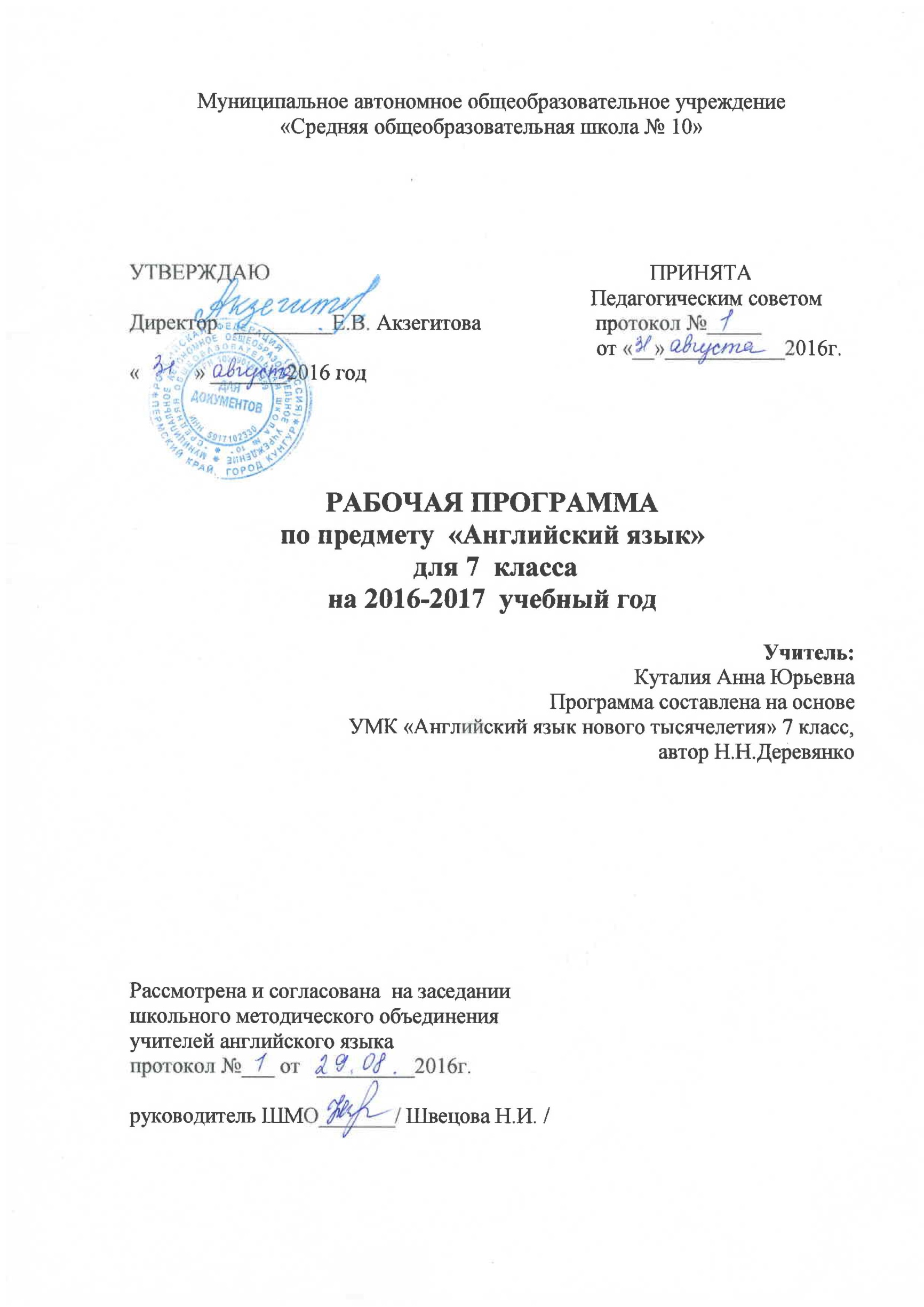  Основная школа — вторая ступень общего образования. Она является важным звеном, которое соединяет все три ступени общего образования: начальную, основную и старшую. Обучающиеся 7 класса характеризуются наличием значительных изменений в развитии,  так как у них расширился кругозор и общее представление о мире, сформированы элементарные коммуникативные умения на иностранном языке в четырех видах речевой деятельности, а также общеучебные умения, необходимые для изучения иностранного языка как учебного предмета; накоплены некоторые знания о правилах речевого поведения на родном и иностранном языках.У обучающихся 7 класса совершенствуются приобретенные ранее знания, навыки и умения, увеличивается объем используемых языковых и речевых средств, улучшается качество практического владения иностранным языком, возрастает степень самостоятельности школьников и их творческой активности.Продолжается развитие иноязычной коммуникативной компетенции в единстве всех ее составляющих: языковой, речевой, социокультурной/межкультурной, компенсаторной и учебно-познавательной компетенций. Однако еще большее значение приобретают принципы дифференциации и индивидуализации обучения.Описание места учебного предмета в учебном планеИностранный язык как учебный предмет наряду с родным языком и литературой входит в образовательную область «Филология», закладывая основы филологического образования и формируя коммуникативную культуру школьника.Предмет «Английский язык» является необходимым компонентом общего образования школьников. Рабочая учебная программа по английскому языку для 7 класса составлена из расчета часов, указанных в Базисном учебном плане образовательных учреждений общего образования и учебном плане МАОУ «Средняя общеобразовательная школа № 10». Предмет «Английский язык» изучается в 7 классе в объеме 105 часов, из расчета 3 часа в неделю.Цель и задачи учебного предмета «Английский язык»Изучение английского языка в 7 классе направлено на достижение следующей цели:• развитие иноязычной коммуникативной компетенции в  совокупности ее составляющих;— речевая компетенция — развитие коммуникативных умений в четырех основных видах речевой деятельности (говорении, аудировании, чтении, письме);— языковая компетенция — овладение новыми языковыми средствами (фонетическими, орфографическими, лексическими, грамматическими) в соответствии c темами и ситуациями общения, отобранными для основной школы; освоение знаний о языковых явлениях изучаемого языка, разных способах выражения мысли в родном и иностранном языках;— социокультурная/межкультурная компетенция — приобщение к культуре, традициям, реалиям стран/страны изучаемого языка в рамках тем, сфер и ситуаций общения, отвечающихопыту, интересам, психологическим особенностям учащихся основной школы на разных ее этапах; формирование умения представлять свою страну, ее культуру в условиях межкультурного общения;— компенсаторная компетенция — развитие умений выходить из положения в условиях дефицита языковых средств при получении и передаче информации;— учебно-познавательная компетенция — дальнейшее развитие общих и специальных учебных умений, универсальных способов деятельности; ознакомление с доступными учащимся способами и приемами самостоятельного изучения языков и культур, в том числе с использованием новых информационных технологий;• развитие личности учащихся посредством реализации воспитательного потенциала иностранного языка;Задачи:— формирование у учащихся потребности изучения иностранных языков и овладения ими как средством общения, познания, самореализации и социальной адаптации в поликультурном, полиэтническом мире в условиях глобализации на основе осознания важности изучения иностранного языка и родного языка как средства общения и познания в современном мире;— формирование общекультурной и этнической идентичности как составляющих гражданской идентичности личности; воспитание качеств гражданина, патриота; развитие национального самосознания, стремления к взаимопониманию между людьми разных сообществ, толерантного отношения к проявлениям иной культуры; лучшее осознание своей собственной культуры;— развитие стремления к овладению основами мировой культуры средствами иностранного языка;— осознание необходимости вести здоровый образ жизни путем информирования об общественно признанных формах поддержания здоровья и обсуждения необходимости отказа от вредных привычек.Личностные, метапредметные и предметные результаты освоения учебного предметаИзучение английского языка в 7 классе обеспечивает достижение следующих образовательных результатов:в личностном направлении:• формирование мотивации изучения иностранных языков и стремление к самосовершенствованию;• стремление к совершенствованию собственной речевой культуры в целом;• развитие таких качеств, как воля, целеустремленность, креативность, инициативность, эмпатия, трудолюбие, дисциплинированность;• формирование общекультурной и этнической идентичности как составляющих гражданской идентичности личности;• стремление к лучшему осознанию культуры своего народа и готовность содействовать ознакомлению с ней представителей других стран; толерантное отношение к проявлениям иной культуры; осознание себя гражданином своей страны и мира;в метапредметном направлении:развитие умения планировать свое речевое и неречевое поведение;• развитие исследовательских учебных действий, включая навыки работы с информацией: поиск и выделение нужной информации, обобщение и фиксация информации;• развитие смыслового чтения, включая умение определять тему, прогнозировать содержание текста по заголовку/по ключевым словам, выделять основную мысль, главные факты, опуская второстепенные, устанавливать логическую последовательность основных фактов;• осуществление регулятивных действий самонаблюдения, самоконтроля, самооценки в процессе коммуникативной деятельности на иностранном языке.в предметном направлении:А. В коммуникативной сфере (т. е. владении иностранным языком как средством общения)говорении:• начинать, вести/поддерживать и заканчивать различные виды диалогов в стандартных ситуациях общения, соблюдая нормы речевого этикета, при необходимости переспрашивая, уточняя;• расспрашивать собеседника и отвечать на его вопросы, высказывая свое мнение, просьбу, отвечать на предложение собеседника согласием/отказом в пределах изученной тематики и усвоенного лексико-грамматического материала;• рассказывать о себе, своей семье, друзьях, своих интересах и планах на будущее;• сообщать краткие сведения о своем городе/селе, о своей стране и странах изучаемого языка;аудировании:• воспринимать на слух и полностью понимать речь учителя, одноклассников;• воспринимать на слух и понимать основное содержание несложных аутентичных аудио- и видеотекстов, относящихся к разным коммуникативным типам речи (сообщение/рассказ/интервью);чтении:• читать аутентичные тексты разных жанров и стилей преимущественно с пониманием основного содержания;• читать несложные аутентичные тексты разных жанров и стилей с полным и точным пониманием и с использованием различных приемов смысловой переработки текста (языковой догадки, выборочного перевода , уметь оценивать полученную информацию, выражать свое мнение;• читать аутентичные тексты с выборочным пониманием значимой/нужной/интересующей информации;письменной речи:• заполнять анкеты и формуляры;• писать поздравления, личные письма с опорой на образец с употреблением формул речевого этикета, принятых в стране/странах изучаемого языка;• составлять план, тезисы устного или письменного сообщения; кратко излагать результаты проектной деятельности.Языковая компетенция (владение языковыми средствами):• применение правил написания слов, изученных в основной школе;• адекватное произношение и различение на слух всех звуков иностранного языка; соблюдение правильного ударения в словах и фразах;• соблюдение ритмико-интонационных особенностей предложений различных коммуникативных типов (утвердительное, вопросительное, отрицательное, повелительное); правильное членение предложений на смысловые группы;• знание основных способов словообразования (аффиксации, словосложения, конверсии);• понимание и использование явлений многозначности слов иностранного языка, синонимии, антонимии и лексической сочетаемости;• распознавание и употребление в речи основных морфологических форм и синтаксических конструкций изучаемого иностранного языка; знание признаков изученных грамматических явлений (видо-временных форм глаголов, модальных глаголов и их эквивалентов, артиклей, существительных, степеней сравнения прилагательных и наречий, местоимений, числительных, предлогов);• знание основных различий систем иностранного и русского/родного языков.• распознавание и употребление в устной и письменной речи основных норм речевого этикета (реплик-клише, наиболее распространенной оценочной лексики), принятых в странах изучаемого языка;• представление об особенностях образа жизни, быта, культуры стран изучаемого языка (всемирно известных достопримечательностях, выдающихся людях и их вкладе в мировую культуру);• представление о сходстве и различиях в традициях своей страны и стран изучаемого языка;Б. В познавательной сфере:• умение сравнивать языковые явления родного и иностранного языков на уровне отдельных грамматических явлений, слов, словосочетаний, предложений;• владение приемами работы с текстом: умение пользоваться определенной стратегией чтения/аудирования в зависимости от коммуникативной задачи (читать/слушать текст с разной глубиной понимания);• умение действовать по образцу/аналогии при выполнении упражнений и составлении собственных высказываний в  пределах тематики 7 класса;• готовность и умение осуществлять индивидуальную и совместную проектную работу;• умение пользоваться справочным материалом (грамматическим и лингвострановедческим справочниками, двуязычным и толковым словарями, мультимедийными средствами)В. В ценностно-ориентационной сфере:• представление о языке как средстве выражения чувств, эмоций, основе культуры мышления.Содержание учебного материалаВсего  - 105  часов; в неделю - 3  часа.Плановых контрольных работ - 4,  проверочных работ  - 10 , проектных работ - 9.№ТемаКоличество часовКоличество часовКоличество часовКоличество часов№ТемаВсегоВ т.ч. проверочных работВ т.ч. проектных (творческих) работ В т.ч. контрольных работ1Школа. Поддерживаем контакты812Спорт. На старт, внимание, марш!8113Досуг и увлечения. Вот это музыка!111114Страны изучаемого языка. Звезды и полосы10115На экране11 1116Мои друзья и я.  Мое место в мире10117Из прошлого в будущее10118Родная страна. Мир тайн111119Увлечения. Вселенная зовет101110Добро пожаловать в Россию!16111Итого:Итого:1051094Календарно-тематическое планированиеКалендарно-тематическое планированиеКалендарно-тематическое планированиеКалендарно-тематическое планированиеКалендарно-тематическое планированиеКалендарно-тематическое планированиеКалендарно-тематическое планированиеКалендарно-тематическое планирование№Тема урокаРечевая  деятельностьРечевая  деятельностьРечевая  деятельностьРечевая  деятельностьВоспитательный и образовательный аспектыНовый языковой материал№Тема урокаАудированиеГоворение: функции и ситуацииЧтениеПисьменная речь и переводВоспитательный и образовательный аспектыНовый языковой материалРаздел 1.Школа. Поддерживаем контакты (8 часов)Раздел 1.Школа. Поддерживаем контакты (8 часов)Раздел 1.Школа. Поддерживаем контакты (8 часов)Раздел 1.Школа. Поддерживаем контакты (8 часов)Раздел 1.Школа. Поддерживаем контакты (8 часов)Раздел 1.Школа. Поддерживаем контакты (8 часов)Раздел 1.Школа. Поддерживаем контакты (8 часов)Раздел 1.Школа. Поддерживаем контакты (8 часов)1Разговор в школеФункциональные разговоры в первый школьный день:- понимание общего смысла.Функции: - установление контакта;- выражение совета с помощью SHOULDСтатья из подросткового журнала:- понимание общего смысла Формирование социо-культурной  компетентности:- речевая функция установления контакта;- рефлексия собственной коммуникативной компетентностиCommunicate, conversation, eye contact, keep arms and legs crossed, lean back, hands, use an open/ closed posture, shake.Should для выражения совета.I’m afraid not. It doesn’t matter. What’s the matter? You ‘re right.2Выражение просьбы с COULDФункции:- выражение просьбы / согласия/ отказа в просьбе;- выражение благодарности/ принятия благодарности;- просьба повторить сказанное;- изменение формулировкиФормирование социо-культурной компетентности:- различие формального и неформального регистра общения.Формирование стратегической компетентности:- восстановление нарушенной коммуникации.Sure, request, response. Could you…?/ Can you…? Do you think you could…? Для выражения просьбы.3Пожалуйста, читайте внимательноИнструкцииИнструкции, вывески, таблички, разрешающие, запрещающие, предупреждающиеРазрешающие, запрещающие и предупреждающи таблички. Формирование первичных представлений о переводческой деятельности:-элементы адаптивноготранскодирования.Dial, exit, hang up, insert, notice, park, pick up, queue, No Vingдлявыражениякатегорическогозапрета4Кто сказал „мяу"? Структура want sb to do sth Научно-популярная радиопрограмма о коммуникативных возможностях животных:- понимание общего смысла;- понимание существенных деталей.Функция выражения цели коммуникации с помощью структуры want sb to do sthТекст энциклопедического характера:- понимание общего смысла;- понимание существенных деталей.Энциклопедическая статьяРазвитие критического мышленияApe, attract, bark, bee, equivalent, gorilla, heading, insect, language, male, miaow, noise, peacock, scratch, whale, want sb to do sth5Текстовые сообщенияКороткие интервью о пользовании мобильными телефонами:- понимание общего смысла;- понимание существенных деталей.Функции:- выражение мнения;- обоснование мнения.Газетная статья:- понимание общего смысла;- понимание существенных деталей.SMS - сообщенияФормирование социо-культурной компетентности:- знакомство с англоязычными конвенциями СМС – переписки. Ban, fine, hang over the phone, mobile phone, organized, safe, text message, stay in touch with sb, target, texting, text-messaging, thief-thieves6Перезвони мнеФункциональные телефонные разговоры:- понимание общего смысла;- понимание существенных деталей.Функциональные телефонные разговорыФормирование социо-культурной компетенции:- знакомство с англоязычными конвенциями телефонных разговоров.Answer phone, be back, be out, call, certainly, hold on, leave/ take a message, phone box, phone directory, phone number, phone card, ring sb back. Словообразование по модели word+word7Проверочная работаПроверочная работаПроверочная работаПроверочная работаПроверочная работаПроверочная работаПроверочная работа8Работа над ошибкамиРабота над ошибкамиРабота над ошибкамиРабота над ошибкамиРабота над ошибкамиРабота над ошибкамиРабота над ошибкамиРаздел 2. Спорт. На старт, внимание, марш! (8 часов)Раздел 2. Спорт. На старт, внимание, марш! (8 часов)Раздел 2. Спорт. На старт, внимание, марш! (8 часов)Раздел 2. Спорт. На старт, внимание, марш! (8 часов)Раздел 2. Спорт. На старт, внимание, марш! (8 часов)Раздел 2. Спорт. На старт, внимание, марш! (8 часов)Раздел 2. Спорт. На старт, внимание, марш! (8 часов)Раздел 2. Спорт. На старт, внимание, марш! (8 часов)9В спортивном центреКороткие разговоры о видах спорта:- понимание специфической информацииКороткие высказывания о различных видах спорта.Проведение опроса и обобщение результатов.Функция выражения согласия/ несогласия.Формирование первичных представлений о переводческой деятельности:- грамматические заменыФормирование культурной компетентности:- спорт как явление международной жизни.Развитие критического мышления.Aerobics, athletics, bowling, fitness, karate, ping pong, squash, weight training, wrestling.So do I./ I don’t.Neither do I./ I do.10Познакомьтесь с чемпиономИнтервью с чемпионкой:- понимание специфической информации- понимание общего смыслаФункция выражения согласия/ несогласия с помощью So/ Neither…/ But I don’t.Анкета:- понимание общего смыслаФормирование системы ценностей:- здоровый образ жизниAmbitious, be disciplined, build up, earn, hard-working, have something in common, on time, well-organised.So would/ can/ did/ have I.Neither would/ can/ did/ have I.11Почему я пропускаю уроки физкультуры?Короткие высказывания о занятиях физкультурой:- понимание существенных деталейФункции:- признание проблемы- выражение совета с помощью конструкции If I were you I would…Письмо в подростковый журнал:- понимание основных положенийПисьмо, содержащее советФормирование стратегий преодоления возрастных проблем:- заниженная самооценкаExercise, jog, jogging, miss, overweight, sports kit, take up, tracksuit.If I were…, I would…12ФутболоманияДискуссия о равенстве в спорте.Функции:- обоснование мнения- выражение согласия/ несогласияЖурнальная статья:- понимание общего смысла.Стратегии чтения:- уяснение значения незнакомого слова по контекстуФормальное письмо социально значимого содержанияФормирование культурной компетентности:- отношение к гендерному неравенству в англоязычных странахBe against, be for, compete, complain, kick, kick out, pass, shout, treat.I agree that…, I don’t agree that…Словообразование по модели N+N.Ударение в сложных словах13Добро пожаловать на Международный Сибирский МарафонИнтервью с участниками марафонского забега:- понимание специфической информации- понимание существенных деталейФункции:- выражение основания для занятий спортом- добавление основанийБуклет о массовом спортивном мероприятии:- понимание имплицитной информации- понимание специфической информацииЗаполнение электронной формы участника массового спортивного мероприятияФормирование социокультурной компетентности:- стилистические различия устной и письменной речиAlso, anywhere, gym, marathon.What’s more,…In addition…14Вы фанаты олимпиад?Функции:Выражение мненияОбоснование мнения ДебатыЧат (различные мнения об олимпийских играх)Стратегии чтения:- Различные способы уяснение значения незнакомого слова по контекстуФормирование социокультурной компетентности:- своение культурных форм ведения дискуссии (дебаты)believe, be sure, in my opinion, negative, Olympic Games, optimistic, positive, waste 1 think...In my opinion,... I'm sure... 1 believe...15Проверочная работаПроверочная работаПроверочная работаПроверочная работаПроверочная работаПроверочная работаПроверочная работа16Дебаты «Физкультура должна быть каждый день?»Дебаты «Физкультура должна быть каждый день?»Дебаты «Физкультура должна быть каждый день?»Дебаты «Физкультура должна быть каждый день?»Дебаты «Физкультура должна быть каждый день?»Дебаты «Физкультура должна быть каждый день?»Дебаты «Физкультура должна быть каждый день?»Раздел 3. Досуг и увлечения. Вот это музыка! (11 часов)Раздел 3. Досуг и увлечения. Вот это музыка! (11 часов)Раздел 3. Досуг и увлечения. Вот это музыка! (11 часов)Раздел 3. Досуг и увлечения. Вот это музыка! (11 часов)Раздел 3. Досуг и увлечения. Вот это музыка! (11 часов)Раздел 3. Досуг и увлечения. Вот это музыка! (11 часов)Раздел 3. Досуг и увлечения. Вот это музыка! (11 часов)Раздел 3. Досуг и увлечения. Вот это музыка! (11 часов)17Музыкальные предпочтенияВысказывания подростков о роли музыки в их жизни:- понимание общего смыслаВысказывания о различных музыкальных жанрах.Проведение опроса и обобщение результатов.Интерпретация диаграмм.Доклад о результатах исследования музыкальных предпочтений:- понимание общего смысла.Диаграмма:- понимание специфической информацииДоклад о результатах исследования музыкальных предпочтенийФормирование исследовательской компетентности:- освоение культурных форм представления результатов исследования.Classical, country, folk, energetic, habit, jazz, loud, musical, musician, opera, per cent, rap, relaxing, rock, shower, similar, taste, techno, wake up, boring, calm, cheerful, fantastic, fast, sad18Юные музыканты.Интервью с молодым музыкантом:- понимание общего смысла- понимание специфической информацииФункции:- выражение мнения о неоднозначном явлении- запрос/ сообщение информации о состоянии дел в прошлом с помощью конструкции used toЖурнальная статья:- понимание общих положенийФормальное письмо социально значимого содержанияФормирование социокультурной компетентности:- освоение культурных форм ведения дискуссии (дебаты)Accent, audience, band, composer, experienced, expert, guitarist, improvise, industry, lyrics, offensive language, poet, positive values, perform, performance, performer, rapper, regular, rhyming, trend, tricycle, used to19Музыкальная школаИнтервью с молодым музыкантом:- понимание общего смысла- понимание специфической информацииФункции:- выражение мнения о неоднозначном явлении- запрос/ сообщение информации о состоянии дел в прошлом с помощью конструкции used toЖурнальная статья:- понимание общих положенийФормальное письмо социально значимого содержания20Познакомьтесь с музыкантами.Интервью с музыкантом:- понимание специфической информацииСообщение информации биографического характера:- названия музыкальных инструментовФормирование первичных представлений о переводческой деятельности:- нулевой эквивалентBagpipes, banjo, drums, keyboards, saxophone, violin, while.Present perfect continuous21Как давно вы вместе? Разговор по телефону:-понимание специфической информацииОписание прошлых событий, имеющих продолжение в настоящем:- проведение опроса и представление результатаОбобщение результата опроса в письменной формеWhile, do karate22Хит – парад.Описание особенностей музыкального произведенияЭлектронный хит-парад:- понимание специфической информацииОтзыв на музыкальное произведениеФормирование культурной компетентности:- освоение культурных форм обсуждения произведений искусстваBrilliant, because of, catchy, chart, excellent, go along with, original, incredible, special effect, tune, music video, vocalist23Проверочная работа по разделуПроверочная работа по разделуПроверочная работа по разделуПроверочная работа по разделуПроверочная работа по разделуПроверочная работа по разделуПроверочная работа по разделу24Подготовка к контрольной работе Подготовка к контрольной работе Подготовка к контрольной работе Подготовка к контрольной работе Подготовка к контрольной работе Подготовка к контрольной работе Подготовка к контрольной работе 25Контрольная работа за I четвертьКонтрольная работа за I четвертьКонтрольная работа за I четвертьКонтрольная работа за I четвертьКонтрольная работа за I четвертьКонтрольная работа за I четвертьКонтрольная работа за I четверть26Работа над ошибкамиРабота над ошибкамиРабота над ошибкамиРабота над ошибкамиРабота над ошибкамиРабота над ошибкамиРабота над ошибками27  Творческий проект «Мой любимый исполнитель»  Творческий проект «Мой любимый исполнитель»  Творческий проект «Мой любимый исполнитель»  Творческий проект «Мой любимый исполнитель»  Творческий проект «Мой любимый исполнитель»  Творческий проект «Мой любимый исполнитель»  Творческий проект «Мой любимый исполнитель»Раздел 4. Страны изучаемого языка. Звезды и полосы. (10 часов)Раздел 4. Страны изучаемого языка. Звезды и полосы. (10 часов)Раздел 4. Страны изучаемого языка. Звезды и полосы. (10 часов)Раздел 4. Страны изучаемого языка. Звезды и полосы. (10 часов)Раздел 4. Страны изучаемого языка. Звезды и полосы. (10 часов)Раздел 4. Страны изучаемого языка. Звезды и полосы. (10 часов)Раздел 4. Страны изучаемого языка. Звезды и полосы. (10 часов)Раздел 4. Страны изучаемого языка. Звезды и полосы. (10 часов)28Из Калифорнии в Нью-Йорк.Песня:- понимание существенных деталей.Описание происходящего с помощью конструкции see/ watch/ hear + object+infinitiveОписание впечатлений от поездки.Интерпретация карт.Открытки:- понимание общего смысла- понимание существенных деталейоткрыткаФормирование культурной компетентности:- сведения о географии и достопримечательностях США.Формирование социокультурной компетентности:- традиции и конвенции личной перепискиAmazing, arch, capital, deer, mother ship, stretch, race.See/ watch/ hear + object+ infinitive 29Школьная дипломатия.Интервью о пребывании в американской школе:- понимание общего смысла- понимание существенных деталейФункция выражения правила поведения в учреждении с помощью can/ can’t.Обсуждение правил поведения в школеПравила поведения в школеРазвитие критического мышления:- сопоставление российских и американских школьных укладовAn excuse for missing a lesson, cut/ miss a lesson, do well on a test, exchange, explanation, stay with a host family, oversleep, pyjamas.Can/ can’t for rules30Как быть независимым?Рассказы подростков о своем первом трудовом опыте:- понимание общего смысла- понимание существенных деталейФункции:- выражение мнения- выражение аргументаЖурнальная статья:- понимание общего смысла- понимание существенных деталейАргументированное мнение:- различение мнения и аргумента.Структура абзаца.Формирование культурной компетентности:- отношение американцев к труду и финансовой самостоятельности.Развитие критического мышления.Babysit, community work, do the yard work, good habits, hire, independent, make money, pocket money, responsible, save money, volunteer.Неисчисляемые существительные:Money31История джинсов.Экскурсия:Понимание специфической информацииФункция объективного описания событий с помощью pastsimplepassive.Описание одеждыЖурнальная статья (история возникновения джинсового стиля одежды):- понимание общего смысла- понимание существенных деталейФормирование первичных представлений  о переводческой деятельности:- грамматические заменыФормирование культурной компетентности:- сведения о развитии американской культуры и промышленностиAdvertise, baggy, canvas, denim, flared, introduce, label, material, overalls, rivet, tear (tore, torn) worn-looking.Pastsimplepassive для объективного описания событий прошлого32Торнадо.Радиопрограмма (рассказ очевидца о природном катаклизме):- прогнозирование содержания аудирования по ключевым словам- понимание существенных деталейОписание последствий природного катаклизмаКороткое информационное сообщение о природном катаклизме:- понимание существенных деталей.Тематический сайт:- понимание общего смысла.Короткое информационное сообщение о природном катаклизмеCellar, damage, destroy, injure, pick up, push over tear off, throw, tornado.Pastsimplepassive для объективного описания событий прошлого33С днем рождения, Америка!Рассказы подростков об американских праздниках:- понимание существенных деталейОписание праздников и традиционных занятийЖанр учебной литературы (отрывок об истории США):- понимание общего смысла- понимание существенных деталей.Программа праздника:- понимание специфической информации.Стратегии чтения:- уяснение значений слов по аналогии с родным языкомФормирование культурной компетентности:- сведения об американской истории и традициях.Формирование учебной компетентности:- использование информации из разных источников.Barbecue, colony, Congress, fireworks, independence, protest against, take command34Подготовка к проверочной работе.Подготовка к проверочной работе.Подготовка к проверочной работе.Подготовка к проверочной работе.Подготовка к проверочной работе.Подготовка к проверочной работе.Подготовка к проверочной работе.35Проверочная работа по разделу.Проверочная работа по разделу.Проверочная работа по разделу.Проверочная работа по разделу.Проверочная работа по разделу.Проверочная работа по разделу.Проверочная работа по разделу.36Работа над ошибкамиРабота над ошибкамиРабота над ошибкамиРабота над ошибкамиРабота над ошибкамиРабота над ошибкамиРабота над ошибками37Творческий проект «Мой альбом про Америку».Творческий проект «Мой альбом про Америку».Творческий проект «Мой альбом про Америку».Творческий проект «Мой альбом про Америку».Творческий проект «Мой альбом про Америку».Творческий проект «Мой альбом про Америку».Творческий проект «Мой альбом про Америку».Раздел 5. На экране. (11 часов)Раздел 5. На экране. (11 часов)Раздел 5. На экране. (11 часов)Раздел 5. На экране. (11 часов)Раздел 5. На экране. (11 часов)Раздел 5. На экране. (11 часов)Раздел 5. На экране. (11 часов)38Любимые фильмы.Функция усиления (в описании чувства).Обмен мнениями о кинофильмеТематический чат:- понимание общего смысла- понимание существенных деталей.Стратегии чтения:- уяснение значения незнакомого слова по контексту.Короткий отзыв на кинофильм.Формирование социокультурной компетентности:- культурные способы обсуждения произведения искусства.Прилагательные, оканчивающиеся на –ing, - ed.Эмфатические средства.Интонация в эмфатических утверждениях39Отзыв на фильмОбсуждение кинофильма.Журнальный обзор новых кинофильмов:- понимание общего смысла- понимание существенных деталей- знакомство с типом текстаРазвернутый отзыв на кинофильмФормирование культурной компетентности:- знакомство с культурной традицией кинематографических обзоров.An action film, a cartoon, a comedy, a documentary, a fantasy, a historical film, a horror film, a love story, a science fiction film, a thriller, a western, directed by, part.Presentsimple для описания сюжета и особенностей кинофильма40МультфильмыВысказывания подростков об искусстве мультипликации:- понимание существенных деталейОбсуждение мультипликации как вида искусства.Функции:- выражения впечатления- выражения мнения.Отрывок в жанре учебной литературы (об искусстве мультипликации):- понимание общего смысла- понимание существенных деталейВыражение аргументированного мнения.Формирование первичных представлений о переводческой деятельности:- подбор переводческих эквивалентовФормирование коммуникативной компетентности:- представления о переводе как виде речевой деятельностиAnimate, animation, animator, detailed, figure, ordinary, object, plasticine, practice, stuff.Словообразование: дериваты41Что такое storyboard?Описание сцены из кинофильмаТекст типа “storyboard”:- понимание существенных деталей- знакомство с новым типом текстаНаписание текста типа “storyboard”Первичное профессиональное самоопределение:- знакомство с некоторыми сторонами кинопроизводстваClip, scene, script, storyboard.Presentsimple для описания последовательности событий в текстах типа “storyboard”42На скале дьяволаДраматическое повествование:- понимание общего смысла- понимание существенных деталейИспользование прямой речи на письме.Развязка драматического повествования:- дискурсивные особенностиbe irritated, be thirsty, cliff, huge, hurry, mutter, rich, stare, tinyPast simple в драматическом повествовании пунктуация при использовании прямой речи43Пишем сценарий.Обсуждение различий литературного и кинематографического вариантов произведенияСценарий кинофильма:- понимание специфической информации- понимание существенных деталей- особенности типа текстаСценарий кинофильмаФормирование дискурсивной компетентности:- преобразование одного типа текста в другой.Первичное профессиональное самоопределение:- знакомство с некоторыми сторонами кинопроизводства.Film script, hypnotise, paralise, setting, stage directions.Presentsimple в сценарных ремарках и описаниях сцен. Пунктуация в сценарии, интонация44Проверочная работа по разделу Проверочная работа по разделу Проверочная работа по разделу Проверочная работа по разделу Проверочная работа по разделу Проверочная работа по разделу Проверочная работа по разделу 45Проект «Свет, камера, начали!»Проект «Свет, камера, начали!»Проект «Свет, камера, начали!»Проект «Свет, камера, начали!»Проект «Свет, камера, начали!»Проект «Свет, камера, начали!»Проект «Свет, камера, начали!»46Подготовка к контрольной работе Подготовка к контрольной работе Подготовка к контрольной работе Подготовка к контрольной работе Подготовка к контрольной работе Подготовка к контрольной работе Подготовка к контрольной работе 47Контрольная работа за II четвертьКонтрольная работа за II четвертьКонтрольная работа за II четвертьКонтрольная работа за II четвертьКонтрольная работа за II четвертьКонтрольная работа за II четвертьКонтрольная работа за II четверть48Работа над ошибкамиРабота над ошибкамиРабота над ошибкамиРабота над ошибкамиРабота над ошибкамиРабота над ошибкамиРабота над ошибкамиРаздел 6. Мои друзья и я. Мое место в мире. (10 часов)Раздел 6. Мои друзья и я. Мое место в мире. (10 часов)Раздел 6. Мои друзья и я. Мое место в мире. (10 часов)Раздел 6. Мои друзья и я. Мое место в мире. (10 часов)Раздел 6. Мои друзья и я. Мое место в мире. (10 часов)Раздел 6. Мои друзья и я. Мое место в мире. (10 часов)Раздел 6. Мои друзья и я. Мое место в мире. (10 часов)Раздел 6. Мои друзья и я. Мое место в мире. (10 часов)49Какой я?Популярная радиопрограмма:- понимание существенных деталейОписание характераЖурнальная статья:- понимание существенных деталей.Стратегии чтения:- уяснение значения незнакомого слова различными способами.Развитие критического мышления.Adventurous, artistic, bubbly, caring, chatty, confident, doodle, dreamy, fun-loving, hairdo, hard-working, home-loving, outgoing, romantic, selfish, shy, unselfish50Как найти друга?Функциональные разговоры (установление контакта с незнакомым подростком):- понимание специфической информацииФункции:-начало разговорас незнакомым подростком-поддержание разговораЖурнальная статья (в жанре полезных советов):-понимание общего смыслаПолезные советыФормирование социокультурной компетентности:- стратегии начала и поддержания разговора с незнакомцемas long as, chatterbox, friendship, join a club, lost, make friends, nervous Conditional 151Как все началось?Рассказ о первой встрече с другомРассказы подростков о первой встрече с другом:- понимание общего смысла- понимание существенных деталейРассказ о первой встрече с другом.Формирование первичных представлений о переводческой деятельности:- подбор контекстуального эквивалентаФормирование системы ценностей:- дружба52Верный друг.Рассказ подростка о лучшем друге:- понимание специфической информации- понимание существенных деталейОписание друга.Функция выражения длительности действия (для описания взаимоотношений)Ритм и логическое ударениеТематический сайт:- понимание общего смысла.Стратегии чтения:- уяснение значения незнакомого слова по контексту.Описание другаФормирование системы ценностей:- дружба.Формирование учебной компетентности:- стратегии накопления вокабуляра.Present perfect simple.I’ve known Jane for 5 years.Конструкция someone who53Как прекратить преследование?Стихотворение:- понимание общего смысла- понимание существенных деталейОписание гипотетической ситуации.Функция выражения совета с помощью conditional 2.Стратегии чтения:- уяснение значения незнакомого слова по контекстуПисьмо в журнал, содержащее советФормирование стратегий преодоления возрастных проблем:- взаимоотношения со сверстниками.Bully, call someone names, depressed, lonely, pick on, tease, turn into.Conditional 2 для описания гипотетической ситуации54Ищем компромиссыРассказ о программе посредничества в разрешении конфликтных ситуаций среди подростков:- понимание общего смыслаФункция выражения компромиссного решения.Переговоры с целью достижения компромиссаЖурнальная статья о способах разрешения конфликтов:- понимание общего смысла- понимание существенных деталейФормирование социальной компетентности:- умение находить компромиссное решениеArgument, compromise, mediator, reserve, solution55Подготовка к проверочной работе.Подготовка к проверочной работе.Подготовка к проверочной работе.Подготовка к проверочной работе.Подготовка к проверочной работе.Подготовка к проверочной работе.Подготовка к проверочной работе.56Проверочная работа по разделу.Проверочная работа по разделу.Проверочная работа по разделу.Проверочная работа по разделу.Проверочная работа по разделу.Проверочная работа по разделу.Проверочная работа по разделу.57Работа над ошибкамиРабота над ошибкамиРабота над ошибкамиРабота над ошибкамиРабота над ошибкамиРабота над ошибкамиРабота над ошибками58Проект: «Ток – шоу «Под маской».Проект: «Ток – шоу «Под маской».Проект: «Ток – шоу «Под маской».Проект: «Ток – шоу «Под маской».Проект: «Ток – шоу «Под маской».Проект: «Ток – шоу «Под маской».Проект: «Ток – шоу «Под маской».Раздел 7. Из прошлого в будущее. (10 часов)Раздел 7. Из прошлого в будущее. (10 часов)Раздел 7. Из прошлого в будущее. (10 часов)Раздел 7. Из прошлого в будущее. (10 часов)Раздел 7. Из прошлого в будущее. (10 часов)Раздел 7. Из прошлого в будущее. (10 часов)Раздел 7. Из прошлого в будущее. (10 часов)Раздел 7. Из прошлого в будущее. (10 часов)59Вещи из прошлого.Функциональные разговоры (преодоление затруднений коммуникации):- понимание общего смыслаСтратегии преодоления трудностей коммуникации:- описание объекта и его примененияИсторический текст (дневниковые записи):- понимание общего смыслаОписание предмета и его применения.Формирование первичных представлений о переводческой деятельности:- подбор грамматического эквивалентаФормирование культурной компетентности:- сведения по истории материальной культуры англоязычных стран.Формирование стратегической компетентности:- описание объекта и его применения в случае затруднения в коммуникацииCloth, earth, glass, leather, metal, paper, plastic, stone, wood.Be used for doing something, be made of something. Zeroarticle с названиями материалов60Посмотри глазами историка.Описание предметов и быта прошлого:- предположение- основание для предположенияИсторический текст:- понимание специфической информацииОписание предметов и быта прошлогоФормирование культурной компетентности:- представления об истории культуры англоязычных стран.Первичное профессиональное самоопределение:- знакомство с некоторыми сторонами профессии историка.Perhaps it was…It was probably used for…61Хорошие манеры.Обсуждение правил поведения за столом.Функции:- сравнение- выражение мненияОтрывок в жанре учебной литературы (история быта):- понимание существенных деталейПравила поведения за столом.Формирование первичных представлений о переводческой деятельности:- выбор переводческого эквивалентаФормирование культурной компетентности:- представления об истории культуры англоязычных стран.Fork, full, knife, lick, napkin, plate, spit, spoon, throw, wipe62Расскажи, как это было.Воспоминания о детстве:- понимание специфической информации- понимание общего смыслаКосвенная речь.Функция выражения мнениядокладФормирование культурной компетентности:- представления об истории англоязычных странAwful, be in the service, grow up, homesick, pain, serviceman, war.She said that it was a hard time for her.63Какое оно – будущее?Радиопрограмма (гипотетические высказывания о будущем):- понимание специфической информацииФункция гипотетического высказывания о будущемПредположения о будущемРазвитие критического мышленияPrediction, meal, together64Школа в старые временаОбсуждение исторических изменений в быту (школьном).Функции:- выражение мнения- выражение несогласияОтрывок из классического художественного произведения- понимание существенных деталейКороткое эссе:- организация текста типа эссе- дискурсивные особенности текста типа эссеФормирование культурной компетентности:- представления об истории быта англоязычных странAggressive, conclusion, separately65Повторение изученного материалаПовторение изученного материалаПовторение изученного материалаПовторение изученного материалаПовторение изученного материалаПовторение изученного материалаПовторение изученного материала66Проверочная работа по разделу.Проверочная работа по разделу.Проверочная работа по разделу.Проверочная работа по разделу.Проверочная работа по разделу.Проверочная работа по разделу.Проверочная работа по разделу.67Работа над ошибкамиРабота над ошибкамиРабота над ошибкамиРабота над ошибкамиРабота над ошибкамиРабота над ошибкамиРабота над ошибками68Проектная работа «Прошлое, настоящее, будущее»Проектная работа «Прошлое, настоящее, будущее»Проектная работа «Прошлое, настоящее, будущее»Проектная работа «Прошлое, настоящее, будущее»Проектная работа «Прошлое, настоящее, будущее»Проектная работа «Прошлое, настоящее, будущее»Проектная работа «Прошлое, настоящее, будущее»Раздел 8. Родная страна. Мир тайн (11 часов) Раздел 8. Родная страна. Мир тайн (11 часов) Раздел 8. Родная страна. Мир тайн (11 часов) Раздел 8. Родная страна. Мир тайн (11 часов) Раздел 8. Родная страна. Мир тайн (11 часов) Раздел 8. Родная страна. Мир тайн (11 часов) Раздел 8. Родная страна. Мир тайн (11 часов) Раздел 8. Родная страна. Мир тайн (11 часов) 69Найди ключ и открой тайну   Вежливый запрос информации с помощью косвенного вопросаДетективный рассказ:- понимание общего смысла- понимание специфической информацииФормирование учебной компетентности:- стратегии накопления вокабуляра- способы организации информацииAlibi, bank robber, clue, detective, investigate, investigator, ruin, suspect, suspect, witness.Indirect questions.Словообразование: конверсия70Расследование. Случай с растоптанными розами…Понимание общего смысла.Понимание существенных деталейФормирование учебной компетентности:- стратегии накопления вокабуляра- способы организации информацииAlibi, bank robber, clue, detective, investigate, investigator, ruin, suspect, suspect, witness.Indirect questions.Словообразование: конверсия71Сочини загадочную историю.Радиопостановка (загадочная история):- понимание специфической информации- понимание существенных деталейФункции:- выражение мнения- косвенная речьЗагадочная история:- понимание общего смысла- понимание существенных деталейЗнакомство с процессом литературного творчестваЗнакомство с понятием жанра и его особенностямиSolution, steal72Тайна реки Тунгуски.Научно-популярная радиопрограмма:- понимание общего смысла- понимание специфической информацииФункции:- выражение мнения- обобщениеГазетная заметка:- понимание общего смысла- понимание специфической информации.Стратегии чтения:- различение существенной и несущественной информацииРазвитие учебной компетентности:- систематизация и обобщение информацииExplode, explosion, theory73Необъяснимое.Функции:- выражение мнения- косвенный вопросНаучно-популярная статья:- понимание общего смысла- понимание специфической информации.Стратегии чтения:- уяснение значения слов из контекстаФормирование учебной компетентности:- стратегии накопления вокабуляраArchaeologist, disappear, disappearance, hieroglyph.The с названиями горных цепей, существительными, обозначающими уникальные объекты, исторические периоды/ события, косвенные вопросы74Кто построил пирамиды?Интервью с археологом:- понимание общего смыслаФункция выражения мнения (с помощью Ithink/ Idon’tthinkthat…)Отрывок из журнальной статьи:- понимание основных положенийРазвернутый ответ на вопрос в формальном регистре. Формирование первичных представлений о переводческой деятельности:- выбор эквивалента в зависимости от внутрилингвистических особенностей языковой единицыРазвитие критического мышления:- выбор фактов, подтверждающих точку зренияAncient, human.I don’t think…75Проверочная работа по разделу Проверочная работа по разделу Проверочная работа по разделу Проверочная работа по разделу Проверочная работа по разделу Проверочная работа по разделу Проверочная работа по разделу 76Проектная работа «Побудь в роли детектива»Проектная работа «Побудь в роли детектива»Проектная работа «Побудь в роли детектива»Проектная работа «Побудь в роли детектива»Проектная работа «Побудь в роли детектива»Проектная работа «Побудь в роли детектива»Проектная работа «Побудь в роли детектива»77Подготовка к контрольной работе Подготовка к контрольной работе Подготовка к контрольной работе Подготовка к контрольной работе Подготовка к контрольной работе Подготовка к контрольной работе Подготовка к контрольной работе 78Контрольная работа за III четвертьКонтрольная работа за III четвертьКонтрольная работа за III четвертьКонтрольная работа за III четвертьКонтрольная работа за III четвертьКонтрольная работа за III четвертьКонтрольная работа за III четверть79Работа над ошибкамиРабота над ошибкамиРабота над ошибкамиРабота над ошибкамиРабота над ошибкамиРабота над ошибкамиРабота над ошибкамиРаздел 9. Увлечения. Вселенная зовет. (10 часов)Раздел 9. Увлечения. Вселенная зовет. (10 часов)Раздел 9. Увлечения. Вселенная зовет. (10 часов)Раздел 9. Увлечения. Вселенная зовет. (10 часов)Раздел 9. Увлечения. Вселенная зовет. (10 часов)Раздел 9. Увлечения. Вселенная зовет. (10 часов)Раздел 9. Увлечения. Вселенная зовет. (10 часов)Раздел 9. Увлечения. Вселенная зовет. (10 часов)80Наша солнечная системаНазвания планет солнечной системы.Описание и сравнение планет солнечной системыТекст научно-популярного характера:- понимание существенных деталей- понимание специфической информации.Стратегии чтения:- уяснение значений незнакомых словМежпредметные связи:- сведения о космических явленияхAstronaut, distant, orbit, solar system, moon, nearly, rotation, universe.Conditional 281Что такое МКС?Описание космических исследований и работы МКСЖурнальная статья:- понимание существенных деталей- понимание специфической информации.Стратегии чтения:- уяснение значений незнакомых слов из контекстаМежпредметные связи:- сведения о космических исследованияхAgency, connect, construction, create, defend, era, explore, launch, module, several82Жизнь в космосе.Интервью с американским астронавтом:- понимание существенных деталей- понимание специфической информацииОбсуждение особенностей жизни в космосеТематический сайт в интернете: - понимание существенных деталейМежпредметные связи:- сведения о космических исследованиях.Первичное профессиональное самоопределение:- знакомство с некоторыми космическими профессиямиAttach, cabin, course, commander, crew, flight, engineer, float, sleeping bag83Не могли бы вы быть членом экипажа?Интервью с начальником полетов NASA:- понимание существенных деталей- понимание специфической информацииОбсуждение профессиональных качеств человекаОписание профессиональных качеств человека в формальном регистре (анкета кандидата):- понимание существенных деталей- понимание специфической информацииЗаполнение бланка (для участия в программе)Рефлексия относительно собственных возможностейCertificate, chief, crewmember, experienced, flexible, intelligent, reliable84Выходные на орбите.Функция выражения предпочтений с помощью conditional 2Информационные буклеты:- понимание существенных деталей- понимание специфической информацииДневниковые записиФормирование проектной компетентности:- планирование времениOverlook, provide, single, spacesuit, view85Космические города.Функция запроса и сообщения информации.Описание фантастического космического города и образа жизни в немФантастические проекты космических городов:- понимание общего смысла- понимание существенных деталейФормирование первичных представлений о переводческой деятельности:- выбор переводческого эквивалентаФормирование проектной компетентности:- взаимодействие при выполнении проектаExotic, giant, incredible, laser, level, purify, recycle, repair, spaceport, sunlight86Подготовка к проверочной работеПодготовка к проверочной работеПодготовка к проверочной работеПодготовка к проверочной работеПодготовка к проверочной работеПодготовка к проверочной работеПодготовка к проверочной работе87Проверочная работа по разделуПроверочная работа по разделуПроверочная работа по разделуПроверочная работа по разделуПроверочная работа по разделуПроверочная работа по разделуПроверочная работа по разделу88Работа над ошибками.Работа над ошибками.Работа над ошибками.Работа над ошибками.Работа над ошибками.Работа над ошибками.Работа над ошибками.89Проект «Мой космический дом»Проект «Мой космический дом»Проект «Мой космический дом»Проект «Мой космический дом»Проект «Мой космический дом»Проект «Мой космический дом»Проект «Мой космический дом»Раздел 10. Добро пожаловать в Россию! (16 часов)Раздел 10. Добро пожаловать в Россию! (16 часов)Раздел 10. Добро пожаловать в Россию! (16 часов)Раздел 10. Добро пожаловать в Россию! (16 часов)Раздел 10. Добро пожаловать в Россию! (16 часов)Раздел 10. Добро пожаловать в Россию! (16 часов)Раздел 10. Добро пожаловать в Россию! (16 часов)Раздел 10. Добро пожаловать в Россию! (16 часов)90Прекрасная и удивительная.Рассказ о малой родине (родном городе, деревне, регионе)Тексты энциклопедического характера о России:- понимание общего смысла- понимание существенных деталей.Стратегии чтения:- уяснение значений незнакомых слов разными способамиБукле о родном городе/ деревне, регионеСистема ценностей:- малая родина, родная странаDiverse, ethnic group, impressive, magnificent, own, scenery, temperate, time-zone, vast91Люди, которыми мы гордимся.Обсуждение биографий известных людей.Функция выражения предпочтенийТексты биографического характера:- понимание существенных деталейБиография известной личностиСистема ценностей:- знаменитые соотечественникиAchieve, female, found, introduce, invent, modernize, profession, reorganize92Легенды и история.Художественно-историческое повествование (легенда о граде Китеже):- понимание общего смысла- понимание существенных деталейОписание истории родного города/ села/ деревни.Функция выражения мненияХудожественно-историческое повествование.Краткое изложение содержанияСистема ценностей:- народное творчество.Формирование дискурсивной компетентности:- освоение новых типов текстаBattle, conquer, invisible, miracle, prince, rob, shore, take prisoner93Страна моя славится …Описание народных промыслов, промышленных производствТуристические брошюры:- понимание существенных деталейОписание предметаСистема ценностей:- моя родинаClay, craft, lace, pottery, porcelain, really, shawl, souvenir, taste, tray, type.Sth is famous for…Sthis made of/ from…Sthis used for…Adverbs: really/ extremely popular94Мой родной  город КунгурОписание особенностей малой родины (народных промыслов, промышленных производств)Туристические брошюры:- понимание существенных деталейОписание предметаСистема ценностей:- малая родинаClay, craft, lace, pottery, porcelain, really, shawl, souvenir, taste, tray, type.Sth is famous for…Sthis made of/ from…Sthis used for…Adverbs: really/ extremely popular95Традиции и праздники.Интервью о Грушинском фестивале:- понимание существенных деталейОписание региональных праздников и традицийЖурнальная статья о региональном празднике (сабантуй):- понимание существенных деталей.Программа регионального праздника (Широкая масленица):- понимание специфической информации.Стратегии чтения:- уяснение значений незнакомых слов из контекстаОписание регионального праздникаСистема ценностей:- региональные особенностиChance, horse, pot, sack, sliding, tobogganing, tug-of-war96Хорошего отдыха!Обсуждение популярных видов отдыхаБуклеты и письмо – приглашение:- понимание общего смысла- понимание существенных деталей.Стратегии чтения:- уяснение значений незнакомых слов из контекстаПисьмо - приглашениеAdmire, beauty, boat, cool off, exhibition, hiking, sunrise97Подготовка к проверочной работе по разделуПодготовка к проверочной работе по разделуПодготовка к проверочной работе по разделуПодготовка к проверочной работе по разделуПодготовка к проверочной работе по разделуПодготовка к проверочной работе по разделуПодготовка к проверочной работе по разделу98Проверочная работа по разделу «Добро пожаловать в Россию!»Проверочная работа по разделу «Добро пожаловать в Россию!»Проверочная работа по разделу «Добро пожаловать в Россию!»Проверочная работа по разделу «Добро пожаловать в Россию!»Проверочная работа по разделу «Добро пожаловать в Россию!»Проверочная работа по разделу «Добро пожаловать в Россию!»Проверочная работа по разделу «Добро пожаловать в Россию!»99Работа над ошибкамиРабота над ошибкамиРабота над ошибкамиРабота над ошибкамиРабота над ошибкамиРабота над ошибкамиРабота над ошибками100Работа над проектом «Брошюра для туристов»Работа над проектом «Брошюра для туристов»Работа над проектом «Брошюра для туристов»Работа над проектом «Брошюра для туристов»Работа над проектом «Брошюра для туристов»Работа над проектом «Брошюра для туристов»Работа над проектом «Брошюра для туристов»101Защита проектов «Брошюра для туристов»Защита проектов «Брошюра для туристов»Защита проектов «Брошюра для туристов»Защита проектов «Брошюра для туристов»Защита проектов «Брошюра для туристов»Защита проектов «Брошюра для туристов»Защита проектов «Брошюра для туристов»102Повторение лексико-грамматического материала за учебный год.Повторение лексико-грамматического материала за учебный год.Повторение лексико-грамматического материала за учебный год.Повторение лексико-грамматического материала за учебный год.Повторение лексико-грамматического материала за учебный год.Повторение лексико-грамматического материала за учебный год.Повторение лексико-грамматического материала за учебный год.103Итоговая контрольная работа за 2016-2017 учебный год.Итоговая контрольная работа за 2016-2017 учебный год.Итоговая контрольная работа за 2016-2017 учебный год.Итоговая контрольная работа за 2016-2017 учебный год.Итоговая контрольная работа за 2016-2017 учебный год.Итоговая контрольная работа за 2016-2017 учебный год.Итоговая контрольная работа за 2016-2017 учебный год.104Работа над ошибками.Работа над ошибками.Работа над ошибками.Работа над ошибками.Работа над ошибками.Работа над ошибками.Работа над ошибками.105Урок-дискуссия «Мои планы на лето». Подведение итогов.Урок-дискуссия «Мои планы на лето». Подведение итогов.Урок-дискуссия «Мои планы на лето». Подведение итогов.Урок-дискуссия «Мои планы на лето». Подведение итогов.Урок-дискуссия «Мои планы на лето». Подведение итогов.Урок-дискуссия «Мои планы на лето». Подведение итогов.Урок-дискуссия «Мои планы на лето». Подведение итогов.